АДМИНИСТРАЦИЯ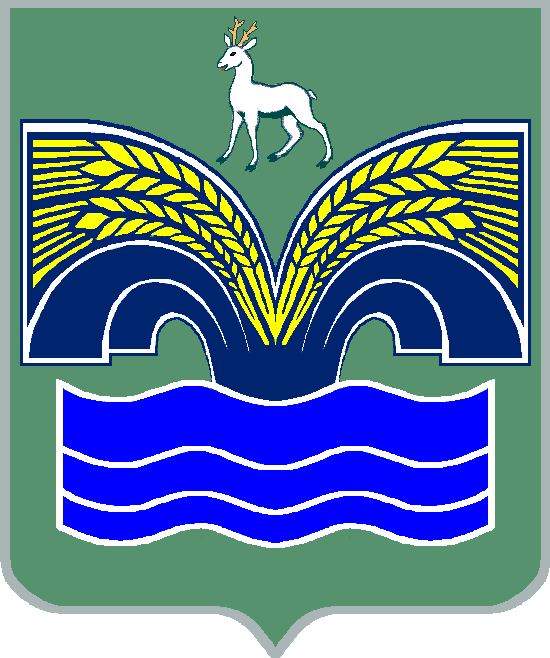 МУНИЦИПАЛЬНОГО РАЙОНА КРАСНОЯРСКИЙ САМАРСКОЙ ОБЛАСТИПОСТАНОВЛЕНИЕ
          от  22.08.2023  №  229Об утверждении Положения о проведении муниципального конкурса молодежных проектов «Широта возможностей – 2023» по предоставлению грантов в форме субсидий из бюджета муниципального района Красноярский Самарской области на поддержку молодежных инициативВ соответствии с Федеральным законом от 06.10.2003 № 131-ФЗ «Об общих принципах организации местного самоуправления в Российской Федерации», п. 4 ст. 78.1 Бюджетного кодекса Российской Федерации, Постановлением Российской Федерации Правительства РФ от 18.09.2020 № 1492 «Об общих требованиях к нормативным правовым актам, муниципальным правовым актам, регулирующим предоставление  субсидий, в том числе грантов в виде субсидий юридическим лицам, индивидуальным предпринимателям, а также физическим лицам», п.5 ст.44 Устава муниципального района Красноярский Самарской области, принятого решением Собрания представителей муниципального района Красноярский Самарской области от 14.05.2015 № 20-СП, муниципальной программой «Реализация молодежной политики на территории муниципального района Красноярский Самарской области на 2023-2025 годы», утвержденной постановлением администрации муниципального района Красноярский Самарской области от 17.02.2023 № 43, Администрация муниципального района Красноярский Самарской области ПОСТАНОВЛЯЕТ:1. Утвердить Положение о проведении муниципального конкурса молодежных проектов «Широта возможностей – 2023» по предоставлению грантов в форме субсидий из бюджета муниципального района Красноярский Самарской области на поддержку молодежных инициатив (приложение 1).2. Утвердить состав конкурсной комиссии муниципального конкурса молодежных проектов «Широта возможностей – 2023» по предоставлению грантов в форме субсидий из бюджета муниципального района Красноярский Самарской области на поддержку молодежных инициатив (приложение 2).3. Опубликовать настоящее постановление в газете «Красноярский вестник» и разместить на официальном сайте Администрации муниципального района Красноярский Самарской области в сети Интернет.4. Контроль за выполнением настоящего постановления возложить на заместителя Главы муниципального района Красноярский Самарской области по социальным вопросам Балясову С.А.5. Настоящее постановление вступает в силу со дня его опубликования.Глава района                                                                          М.В.БелоусовВершинина 2-01-66ПОЛОЖЕНИЕо проведении муниципального конкурса молодежных проектов «Широта возможностей – 2023» по предоставлению грантов в форме субсидий из бюджета муниципального района Красноярский Самарской области на поддержку молодежных инициатив1.Общие положения1.1. Настоящее Положение устанавливает цели, условия и порядок предоставления грантов в форме субсидий из бюджета муниципального района Красноярский Самарской области победителям муниципального конкурса молодежных проектов в целях реализации проектов, направленных на вовлечение молодежи в активную социальную практику и повышение ее гражданской активности (далее - проекты) для     достижения результатов федерального проекта «Развитие системы поддержки молодежи» («Молодежь России») национального проекта «Образование» (далее - конкурс, гранты), муниципальной программы «Реализация молодежной политики на территории муниципального района Красноярский  Самарской области на 2023 - 2025 годы».1.2.  Главным распорядителем бюджетных средств из местного бюджета на предоставление грантов является администрация муниципального района Красноярский Самарской области.  	Непосредственная организация и проведение конкурса возлагается на управление молодежной политики администрации муниципального района Красноярский Самарской области (далее – Управление).1.3. Отбор получателей грантов, имеющих право на получение  грантов,  осуществляется на основании результатов конкурса. 2. Цели и задачи конкурса2.1. Конкурс по предоставлению грантов проводится с целью реализации проектов, направленных на вовлечение молодежи в активную социальную практику и повышение ее гражданской и патриотической активности,  для   достижения результатов федерального проекта «Развитие системы поддержки молодежи» («Молодежь России») национального проекта «Образование», муниципальной программы «Реализация молодежной политики на территории муниципального района Красноярский  Самарской области на 2023 - 2025 годы».2.2. Задачи конкурса:- привлечение молодежи к решению задач государственной молодежной политики на территории муниципального района Красноярский Самарской области; 	- формирование активной гражданской и патриотической позиции  молодежи; 	- содействие повышению роли молодежных общественных объединений в решении приоритетных задач государственной молодежной политики на территории муниципального района Красноярский Самарской области. 3. Сроки проведения конкурса и порядок подачи заявки3.1. Конкурс проводится в период с 28 августа по 06 октября 2023 года.3.2. Проведение отбора поступивших на конкурс заявок осуществляется конкурсной комиссией с 25 сентября по 06 октября 2023 года.3.3. Количество заявок, предоставляемых заявителем на конкурс, не более 3-х, в том числе от каждой организации.	3.4. Заявитель  имеет право получить грант только по одной заявке. 3.5. Заявки на участие в конкурсе подаются в Управление по адресу: 446370, Самарская область, Красноярский район, с. Красный Яр, ул. Кооперативная, д. 105, e-mail: yudeh@kryaradm.ru, телефон: 8 (84657) 2-01-66, с 28 августа по 22 сентября 2023 года по форме, указанной в приложении 1 к настоящему Положению.3.6. К заявке прилагается проект по форме, указанной в приложении  2 к настоящему Положению.	3.7. Заявитель вправе предоставить дополнительные материалы (рекомендательные письма, гарантийные письма софинансирующих организаций, материалы, подтверждающие опыт реализации проектов).3.8. Проекты, предоставляемые на конкурс, должны предусматривать их реализацию на территории муниципального района Красноярский Самарской области до 01 апреля 2024 года.4. Участники конкурса4.1. Участники конкурса – некоммерческие организации, не являющиеся казенными учреждениями.4.2. Требования к участникам конкурса, которым должен соответствовать участник конкурса на фактическую дату подачи заявки:- у участника конкурса должна отсутствовать неисполненная обязанность по уплате налогов, сборов, страховых взносов, пеней, штрафов, процентов, подлежащих уплате в соответствии с законодательством Российской Федерации о налогах и сборах;- у участника конкурса должна отсутствовать просроченная задолженность по возврату в бюджет муниципального района Красноярский Самарской области, а также иная просроченная (неурегулированная) задолженность по денежным средствам перед муниципальным районом Красноярский Самарской области;- участники конкурса не должны получать средства из бюджета муниципального района Красноярский Самарской области на основании иных нормативных правовых актов Российской Федерации (нормативных правовых актов субъекта Российской Федерации, муниципальных правовых актов) на цели, указанные в пункте 2.1 настоящего Положения;- участники конкурса не должны находиться в процессе реорганизации, ликвидации, банкротства (для заявителей, имеющих статус юридического лица);- в реестре дисквалифицированных лиц отсутствуют сведения о дисквалифицированном руководителе, членах коллегиального исполнительного органа, лице, исполняющем функции единоличного исполнительного органа, или главном бухгалтере участника отбора, являющегося юридическим лицом, об индивидуальном предпринимателе и о физическом лице – производителе товаров, работ, услуг, являющихся участниками отбора;- участники конкурса не должны являться иностранными юридическими лицами, а также российскими юридическими лицами, в установочном (складочном) капитале которых доля участия иностранных юридических лиц, местом регистрации которых является государство или территория, включенные в утвержденный Министерством финансов Российской Федерации перечень государств и территорий, предоставляющих льготный налоговый режим налогообложения и (или) не предусматривающих раскрытия и предоставления информации при проведении финансовых операций (офшорные зоны), в совокупности превышает 50 процентов;- участник конкурса не должен находиться в перечне организаций и физических лиц, в отношении которых имеются сведения об их причастности к экстремистской деятельности или терроризму, либо в перечне организаций и физических лиц, в отношении которых имеются сведения об их причастности к распространению оружия массового уничтожения.4.3. Требования к участникам конкурса включают:- верное оформление по форме и содержанию заявок, подаваемых участниками отбора,  в том числе обязательное наличие согласия на публикацию (размещение) в информационно-телекоммуникационной сети «Интернет» информации об участнике конкурса.4.4. Оценка заявок участников конкурса включает:- рассмотрение заявок участников конкурса на предмет их соответствия установленным в объявлении о проведении конкурса требованиям;- отклонение заявок участников конкурса в случае несоответствия установленным требованиям, а также информацию о причинах их отклонения;- заявки, представленные на конкурс комиссии, не возвращаются и не рецензируются.4.5. Основания для отклонения заявки участника конкурса на стадии рассмотрения и оценки заявки:- несоответствие участника конкурса требованиям, установленным в п. 4.2 настоящего Положения;- несоответствие заявки требованиям к заявкам участников конкурса;- недостоверность представленной участником конкурса информации, в том числе информации о месте нахождения и адресе юридического лица;- подача участником конкурса заявки после даты и (или) времени, определенных для подачи предложений заявок.4.6. Порядок рассмотрения и оценки заявок участников конкурса конкурсной комиссией включает:- рассмотрение заявок участников конкурса на предмет их оформления в  соответствии с  приложением 1; -   рассмотрение заявок на предмет определения получателя гранта исходя из наилучших условий достижения результатов: востребованности результатов деятельности по проекту, соответствие приоритетным направлениям, заявленным направлениям в  конкурсе, актуальности и  значимости решаемой социальной проблемы; -  критерии и сроки оценки заявок, их весовое значение в общей оценке, правила присвоения порядковых номеров заявкам участников конкурса по результатам оценки (при проведении конкурса);-  отклонение заявок участников конкурса, а также информацию о причинах их отклонения, в соответствии с пунктом 4.5 настоящего Положения.4.6.1. Порядок отклонения заявок включает: - заявки, представленные на конкурс, не соответствующие требованиям, с указанными в п.4.5 настоящего Положения, считаются отклоненными;-  участники конкурса, чьи заявки были отклонены, извещаются Управлением о факте отклонения их заявок с  указанием причин, по которым заявки не были одобрены  в 5-дневный срок со дня утверждения решения об отклонении заявки комиссией;-  заявки на основании п.4.4 настоящего Положения не возвращаются заявителю.5. Описание проекта5.1. Проект должен включать в себя следующие блоки: - название проекта;- обоснование актуальности проекта;- цели и задачи проекта;- сроки реализации проекта;- ожидаемые результаты (количественно-качественные показатели);- география проекта;- факторы инновационности (при наличии);- краткие сведения о руководителе и персонале проекта, а также об опыте реализации проектов;- содержание проекта;- календарный план реализации проекта;- механизм реализации проекта и схему управления проектом в рамках территории;- критерии оценки эффективности проекта;- потенциал развития проекта, долгосрочный эффект;- смета расходов на реализацию проекта;- объемы и источники софинансирования проекта (если имеются);- копию устава, заверенную подписью руководителя (иного уполномоченного лица) и печатью (при наличии);- согласие  учредителя бюджетной организации на участие  в  конкурсном отборе на получение гранта;- банковские реквизиты для перечисления гранта. 5.2. Приложениями к проекту могут быть подготовленные проекты нормативных правовых актов по теме проекта и сопутствующие его реализации таблицы, диаграммы, итоги проведенных по теме проекта социологических исследований. 6. Предоставление и использование грантов6.1. Гранты предоставляются некоммерческим  организациям, не являющимися казенными учреждениями, отобранным по результатам проведения конкурса, на финансовое обеспечение следующих расходов, связанных с реализацией проектов:	- оплата работ, услуг, в том числе услуг связи, транспортных услуг, коммунальных и эксплуатационных услуг, арендной платы за пользование имуществом (за исключением земельных участков и других обособленных природных объектов), работ и услуг по содержанию имущества (за исключением расходов на ремонт зданий) и прочих работ и услуг, соответствующих целям предоставления гранта (за исключением расходов, связанных с оплатой услуг руководителя и команды проекта);	- приобретение нефинансовых активов, в том числе основных средств (за исключением расходов на приобретение недвижимого имущества (включая земельные участки), капитальное строительство, приобретение транспортных средств), нематериальных активов и материальных запасов.	6.2. Запрещается использование средств гранта на расходы, непосредственно не связанные с реализацией проекта.	При реализации проекта запрещается использование средств гранта:	- на расходы на приобретение алкогольной и табачной продукции;	- на расходы на финансирование политических партий, кампаний и акций, подготовку и проведение митингов, демонстраций, пикетирований;	- на расходы, связанные с вручением премий и предоставлением денежного вознаграждения;	- на расходы, связанные с оказанием финансовой помощи, а также с предоставлением платных услуг гражданам и (или) юридическим лицам;	- на приобретение иностранной валюты, за исключением операций, осуществляемых в соответствии с валютным законодательством Российской Федерации при закупке (поставке) высокотехнологичного импортного оборудования, сырья и комплектующих изделий;	- на погашение задолженности победителя конкурса, в том числе по кредитам, займам, налогам и иным обязательным платежам в бюджеты бюджетной системы Российской Федерации;	- на уплату штрафов, пеней;	- на уплату комиссионного вознаграждения, взимаемого кредитной организацией.6.3. Сведения о предоставлении гранта размещаются на официальном сайте Администрации муниципального  района Красноярский Самарской области в информационно-телекоммуникационной сети «Интернет» не позднее 15-го рабочего дня, следующего  за днем  решения о предоставлении гранта из                                                                                                                                                                                                                                                                                                                                                                                                                                                                                                                                                                                                                                                                                                                                                                                                                                                                                                                                                                                                                                                                                                                                                                                                                                                                                                                                                                                                                                                                                                                                                                                                                                                                  бюджета муниципального района Красноярский Самарской области.7. Приоритетные направления проектов конкурса7.1. Приоритетными направлениями проектов конкурса являются проекты, направленные на совершенствование и реализацию патриотического воспитания молодежи в рамках реализации федерального проекта «10 граней патриотизма»:          - защита Отечества;	- педагогика;	- спорт;	- экология;	- культура;	- семья;	- наука;	- история;	- медиа;	 - добровольчество (волонтёрство).8. Конкурсная комиссияСостав конкурсной комиссии утверждается постановлением администрации муниципального района Красноярский Самарской области.Конкурсная комиссия состоит из председателя, секретаря и членов конкурсной комиссии.Деятельностью конкурсной комиссии руководит председатель.Заседание конкурсной комиссии считается правомочным, если на нём присутствует не менее половины от общего числа её членов.Решение конкурсной комиссии принимается большинством голосов от общего числа членов конкурсной комиссии, присутствующих на заседании.Конкурсной комиссией не допускается заявитель на получение гранта (далее - заявитель) к участию в конкурсе в случаях, если он: - предоставил недостоверные сведения и (или) документы; - предоставил не в полном объеме в установленный срок пакет документов, определенных в настоящем Положении;- допустил нарушение порядка и условий оказания поддержки, в том числе не обеспечил целевого использования средств поддержки, и с момента выявления данных нарушений прошло менее чем три года;- на фактическую дату подачи заявки получает средства из федерального бюджета на основании иных нормативных правовых актов Российской Федерации (нормативных правовых актов субъекта Российской Федерации, муниципальных правовых актов) на цели, указанные в пункте 2.1 настоящего Положения.8.7. Конкурсная комиссия оценивает проект, представленный в составе пакета документов заявителя, по следующим критериям: 8.7.1. Соответствие проекта целям, задачам конкурса и приоритетным направлениям конкурсных проектов от 0 - 10 баллов: 	- цели и задачи проекта полностью соответствуют основным направлениям конкурса – 10 баллов; 	- цели и задачи проекта частично соответствуют основным направлениям конкурса – 5 баллов; 	- цели и задачи проекта не соответствуют основным направлениям конкурса – 0 баллов; 	8.7.2. Перспективы развития и потенциал реализации проекта от 0 – 20 баллов:- проект имеет перспективы развития и потенциал реализации в течение 2-х лет после окончания срока реализации проекта грантополучателем (01 апреля 2024 года) – 20 баллов;- проект имеет перспективы развития и потенциал реализации в течение 1-го года после окончания срока реализации проекта (01 апреля 2024 года) – 15 баллов;- проект не имеет перспективы развития и потенциал реализации после окончания срока реализации проекта (01 апреля 2024 года) – 0 баллов;8.7.3. Актуальность и практическая применимость проекта от 0 – 20 баллов: 	- проект является актуальным и практически применимым – 20 баллов; 	- проект частично является актуальным и практически применимым – 15 баллов; 	- проект не является актуальным и практически применимым – 0 баллов;	8.7.4. Ожидаемый эффект от реализации проекта от 0 – 10 баллов:	- проект полностью решает поставленные цели и задачи, оптимальное соотношение затрачиваемых ресурсов – 10 баллов; 	- проект частично решает поставленные цели и задачи, оптимальное соотношение затрачиваемых ресурсов – 5 баллов; 	- проект слабо решает поставленные цели и задачи – 3 балла; - проект не решает поставленных целей и задач – 0 баллов; 	8.7.5. Инновационный подход, новизна проекта от 0 – 10 баллов:	- содержание проекта и/или механизмы реализации проекта и/или мероприятия, реализуемые в рамках проекта, впервые представлены на территории муниципального района Красноярский Самарской области - 10 баллов;	- содержание проекта, механизмы реализации проекта, мероприятия, реализуемые в рамках проекта, имеют элементы новизны для территории муниципального района Красноярский Самарской области - 5 баллов; 	- содержание проекта, механизмы реализации проекта, мероприятия, реализуемые в рамках проекта, были ранее представлены на территории муниципального района Красноярский Самарской области - 0 баллов; 	8.7.6. Детальная проработанность проекта, оптимальность механизмов его реализации от 0 - 10 баллов: 	- проект имеет точную логическую и хронологическую связанность мероприятий, его составляющих, механизмы реализации проекта позволяют достигнуть поставленных целей - 10 баллов;	- проект имеет частичную логическую и хронологическую связанность мероприятий, его составляющих, механизмы реализации проекта позволяют достигнуть поставленных целей – 5 баллов; 	- проект не имеет точной логической и хронологической связанности мероприятий, его составляющих, механизмы реализации проекта не позволяют достигнуть поставленных целей – 0 баллов; 	8.7.7. Конкретность и достижимость результатов проекта от 0 – 10 баллов: 	- результаты реализации проекта возможно точно измерить без специальных замеров – 10 баллов;	- результаты реализации проекта содержат возможность измерения при проведении специальных замеров – 5 баллов;	-  результаты реализации проекта не поддаются измерению – 0 баллов; 	8.7.8. Реалистичность и обоснованность представленной суммы финансирования проекта, обоснованность затрат с точки зрения объема деятельности и предполагаемых результатов проекта, соответствие статей расходов предполагаемой проектной деятельности (определяют участники конкурсной комиссии, основываясь на личном опыте по предоставлению субсидий на грантовую поддержку) от 0 - 20 баллов:	- все статьи расходов, указанные в смете проекта, необходимы для реализации проекта и достижения поставленных результатов – 20 баллов; 	- большинство статей расходов, указанных в смете проекта, необходимы для реализации проекта и достижения поставленных результатов – 15 баллов; 	- несколько статей расходов, указанных в смете проекта, необходимы для реализации проекта и достижения поставленных результатов - 10 баллов; - статьи расходов, указанные в смете проекта, не имеют отношения к реализации проекта и достижению поставленных результатов (результаты могут быть достигнуты без приобретения указанных материалов) - 0 баллов;8.7.9. Наличие собственного вклада заявителя или привлечения дополнительных источников финансирования от 0 - 10 баллов:- заявитель обладает достаточной материально-технической, кадровой и финансовой базой (офис, компьютерная и офисная техника, транспорт, наличие бухгалтера, наличие средств на счете, а также возможностью привлечения дополнительных источников финансирования и подтвердил это документально - 10 баллов;	- заявитель обладает материально-технической базой или возможностью привлечения дополнительных источников финансирования и подтвердил это документально - 5 баллов; 	- заявитель не обладает материально-технической, кадровой и финансовой базой, возможностью привлечения дополнительных источников финансирования - 0 баллов. 8.8. Результатом предоставления гранта является реализация проекта получателем гранта. 8.9. Показателями эффективности, необходимыми для достижения результата предоставления гранта (их надо указывать заявителю в паспорте проекта) являются:	- количество мероприятий, проведенных в рамках проекта; 	- количество участников мероприятий, вовлеченных в реализацию проекта;	- количество публикаций о мероприятиях проекта в средствах массовой информации, а также в сети Интернет;	- количество просмотров публикаций о мероприятиях проекта в сети Интернет.	8.10. По каждому проекту в оценочном листе (приложение 3 к настоящему Положению) члены конкурсной комиссии определяют итоговый балл, состоящий из суммы баллов по каждому из критериев. На основе оценочных листов определяется итоговая оценка проектов, состоящая из суммы итоговых баллов, выставленных каждым членом конкурсной комиссии. Конкурсная комиссия принимает решение о предоставлении грантов не более двум  заявителям, проекты которых набрали наибольший итоговый балл из всех представленных направлений конкурсных проектов. В случае равенства итогового балла преимущество отдается заявителю, набравшему большее количество баллов по критерию «Перспективы развития и потенциал реализации проекта». 8.11. Решение конкурсной комиссии оформляется итоговым протоколом, который подписывается всеми членами конкурсной комиссии и содержит:- дату, время и место проведения рассмотрения заявок участников конкурса;- информацию об участниках конкурса, заявки которых были рассмотрены;- информацию об участниках конкурса, заявки которых были отклонены, с указанием причин их отклонения.8.12. На основании итогового протокола издается распоряжение администрации муниципального района Красноярский Самарской области  о выделении грантов заявителям, которые являются победителями конкурса.8.13. На основании решения конкурсной комиссии, оформленного итоговым протоколом, Управление направляет заявителям письменное уведомление о результатах конкурса почтовым отправлением или вручает лично под роспись в течение 5-ти рабочих дней со дня принятия решения конкурсной комиссией об определении  победителей конкурса и принятия решений о предоставлении грантов победителям конкурса. 8.14. Управление размещает на едином портале бюджетной системы Российской Федерации в информационно-телекоммуникационной сети Интернет, а также на официальном сайте Администрации муниципального района Красноярский Самарской области в сети Интернет, информацию о результатах рассмотрения заявок, в том числе протокол оценки заявок, включающий следующие сведения, в течение 5 календарных дней со дня принятия решения конкурсной комиссией об определении  победителей конкурса и принятия решений о предоставлении грантов победителям:- дату, время и место проведения рассмотрения заявок;- информацию об участниках, заявки которых рассмотрены;- информацию об участниках, заявки которых отклонены, с указанием причин их отклонения;- наименование победителя конкурса, с которым заключается соглашение, и размер предоставляемых ему грантов.Финансирование конкурсаФункции главного распорядителя бюджетных средств, до которого в соответствии с бюджетным законодательством Российской Федерации как получателя бюджетных средств доведены в установленном порядке лимиты бюджетных обязательств на предоставление субсидий на соответствующий финансовый год, осуществляет Администрация муниципального района Красноярский Самарской области.Финансирование конкурса осуществляется за счет средств бюджета муниципального района Красноярский Самарской области, выделенных в 2023 году на реализацию муниципальной программы «Реализация молодежной политики на территории муниципального района Красноярский Самарской области на 2023-2025 годы».Сумма выделяемых грантов в форме субсидий из бюджета муниципального района Красноярский Самарской области на поддержку молодежных инициатив в 2023 году составляет 70 000 (семьдесят тысяч) рублей. Размер предоставляемого гранта победителю конкурса определяет конкурсная комиссия исходя из статей расходов, предусмотренных сметой проекта, но не более 35 000 (тридцать пять тысяч) рублей за каждый грант.Условия и порядок предоставления грантаЗаявитель  на 1-е число месяца в период которого  была подана заявка на участие в конкурсе должен соответствовать требованиям, указанным в п.4.2 настоящего Положения.Для подтверждения соответствия требованиям, указанным в п. 4.2 настоящего Положения, заявитель при подаче заявки на конкурс представляет в Управление следующие документы:- справку, подписанную руководителем (иным уполномоченным лицом) заявителя, подтверждающую отсутствие у заявителя неисполненной обязанности по уплате налогов, сборов, страховых взносов, пеней, штрафов и процентов, подлежащих уплате в соответствии с законодательством Российской Федерации о налогах и сборах;- справку, подписанную руководителем (иным уполномоченным лицом) заявителя гранта, подтверждающую, что у заявителя отсутствуют просроченная задолженность по возврату в федеральный бюджет, в том числе грантов в форме субсидий, бюджетных инвестиций, предоставленных в том числе в соответствии с иными правовыми актами, а также иная просроченная (неурегулированная) задолженность по денежным обязательствам перед Российской Федерацией (за исключением грантов, предоставляемых государственным (муниципальным) учреждениям);- справку, подписанную руководителем (иным уполномоченным лицом)  заявителя, подтверждающую, что получатель гранта не находится в процессе реорганизации (за исключением реорганизации в форме присоединения к юридическому лицу, являющемуся участником конкурсного отбора, другого юридического лица), ликвидации, в отношении его не введена процедура банкротства, деятельность заявителя  не приостановлена в порядке, предусмотренном законодательством Российской Федерации;- выписку из реестра дисквалифицированных лиц, подтверждающую отсутствие в реестре сведений о дисквалифицированных руководителе, членах коллегиального исполнительного органа, лице, исполняющем функции единоличного исполнительного органа, или главном бухгалтере заявителя;- справку, подписанную руководителем (иным уполномоченным лицом) заявителя, подтверждающую, что Заявитель не является иностранным юридическим лицом, а также российским юридическим лицом, в уставном (складочном) капитале которого доля участия иностранных юридических лиц, местом регистрации которых является государство или территория, включенные в утвержденный Министерством финансов Российской Федерации перечень государств и территорий, предоставляющих льготный налоговый режим налогообложения и (или) не предусматривающих раскрытия и представления информации при проведении финансовых операций (офшорные зоны), в совокупности превышает 50 процентов;- справку, подписанную руководителем (иным уполномоченным лицом) заявителя, подтверждающую, что заявитель не получает средства из бюджета муниципального района Красноярский Самарской области на основании иных нормативных правовых актов Российской Федерации на цели, установленные в п. 6.1 настоящего Положения.- справку, подписанную руководителем (иным уполномоченным лицом) органа государственной власти и (или) органа местного самоуправления, осуществляющих функции и полномочия учредителя в отношении некоммерческих  организации, не являющихся казенными учреждениями, о согласии на участие их в  конкурсе на получение грантов (в том случае, если заявка направлена бюджетным или автономным учреждением).  10.3. Размер гранта определяется конкурсной комиссией и рассчитывается по формуле:Gi = Zi - SSi, где:Gi – размер гранта i-му получателю, но не более максимального размера гранта (рублей);Zi – общая сумма расходов по плану расходов i-го получателя (рублей);SSi – собственные средства i-го получателя (рублей),при SSi >= Gi.Основаниями для отказа заявителю в предоставлении гранта являются:- несоответствие представленных заявителем документов требованиям, установленным в  п.10.2 настоящего Положения, либо непредставление (представление не в полном объеме) указанных документов;- установление факта недостоверности представленной заявителем информации;- иные основания для отказа, определенные настоящим Положением.11. Условия подписания соглашения о предоставлении гранта11.1. Заявителю, проект которого был признан победителем конкурса (далее - грантополучатель), Управление в течение 15-ти календарных дней после публикации итогов конкурса направляет для подписания соглашение о предоставлении гранта по электронной почте, указанной в заявке на участие в конкурсе, или вручает лично.11.2. Соглашение о предоставлении гранта заключается в течение  30-ти рабочих дней со дня размещения протокола на официальном сайте Администрации муниципального района Красноярский Самарской области о победителях конкурса, но не позднее, чем за 20 календарных дней до окончания календарного года.11.3. Грантополучатель признается уклонившимся от заключения соглашения о предоставлении гранта в случае отказа от заключения соглашения о предоставлении гранта и (или) неподписания соглашения о предоставлении гранта в течение 30 календарных дней со дня размещения на официальном сайте протокола о победителях конкурса.	11.4. Выплата грантов производится  Администрацией муниципального района Красноярский Самарской области в течение       10-ти рабочих дней после подписания соглашения путем перечисления денежных средств на расчетный счет грантополучателя, указанный в заявке на участие в конкурсе.11.5. В случае уменьшения главному распорядителю как получателю бюджетных средств ранее доведенных лимитов бюджетных обязательств, приводящего к невозможности предоставления гранта в размере, определенном в соглашении, указываются новые условия соглашения, которые оформляются дополнительным соглашением, или условие о расторжении соглашения при недостижении согласия по новым условиям.11.7. Соглашение о предоставлении гранта из бюджета муниципального района Красноярский Самарской области заключается в соответствии с типовыми формами, установленными финансовым управлением администрации муниципального района Красноярский Самарской области для соглашений о предоставлении  гранта из федерального бюджета.11.8. Грантополучатель предоставляет в Управление отчет об использовании субсидии в течение одного месяца после реализации проекта.12. Порядок осуществления контроля за соблюдением целей, условий и порядка предоставления грантов и ответственность за их несоблюдение12.1. Контроль за соблюдением грантополучателем целей, условий                    и порядка предоставления гранта осуществляется Управлением в соответствии с действующим законодательством Российской Федерации.12.2. В случае принятия решения об одностороннем отказе от исполнения обязательств по соглашению полностью или в части в связи с предоставлением документов, содержащих недостоверные сведения, неисполнением или ненадлежащим исполнением обязательств по договору о предоставлении гранта, расторжения соглашения о предоставлении гранта по соглашению, в иных случаях, предусмотренных соглашением о предоставлении гранта и (или) действующим законодательством, средства бюджета муниципального района Красноярский Самарской области на предоставление гранта подлежат возврату в бюджет муниципального района Красноярский Самарской области.12.3. Требования об осуществлении контроля за соблюдением условий и порядка предоставления субсидий и ответственности за их нарушение включают требование о проверке главным распорядителем как получателем бюджетных средств соблюдения получателем субсидии порядка и условий предоставления субсидий, в том числе в части достижения результатов предоставления субсидии, а также о проверке финансовым управлением администрации муниципального района Красноярский Самарской области в соответствии со статьей 269.2 Бюджетного кодекса Российской Федерации.13. Порядок возврата средств бюджета на предоставление гранта13.1. Управление в течение 5-ти рабочих дней со дня выявления нарушений, являющихся основанием для одностороннего отказа от исполнения обязательств по договору, по результатам проверки документов и (или) осуществления контроля за соблюдением грантополучателем целей, условий и порядка предоставления гранта, в зависимости от характера и степени допущенных нарушений принимает решение об одностороннем отказе от исполнения обязательств по соглашению полностью либо в части и размере денежных средств, подлежащих возврату грантополучателем в бюджет муниципального района Красноярский Самарской области.13.2. В течение 10-ти рабочих дней со дня принятия решения, указанного в подпункте 13.1 настоящего пункта, Управление направляет грантополучателю письменное уведомление (по почте заказным письмом с уведомлением о вручении) об одностороннем отказе от исполнения обязательств по договору полностью либо в части с указанием  причин отказа и суммы денежных средств, подлежащих возврату в бюджет района. Грантополучатель обязан в течение 30-ти рабочих дней с момента получения уведомления произвести возврат денежных средств в бюджет муниципального района Красноярский Самарской области;13.3. В случае расторжения договора по соглашению Сторон средства гранта подлежат возврату грантополучателем в бюджет муниципального района Красноярский Самарской области в полном объеме в течение 30-ти рабочих дней со дня заключения дополнительного соглашения к договору о его расторжении.13.4. Возврат гранта осуществляется путем перечисления денежных средств грантополучателем в бюджет муниципального района Красноярский Самарской области.13.5. Размер средств гранта, подлежащих возврату, рассчитывается по следующей формуле: М = (100% - (P1 + P2 + P3 + P4) / 4) × S, Р1, 2, 3, 4 = Рф / Рз × 100%,где: М – средства гранта, подлежащие возврату; P1 – P4 – исполнение значения показателя в процентах; Рф – фактическое значение достигнутого показателя; Рз – значение показателя, установленное в соглашении; S – размер гранта, предоставленный получателю гранта.13.6. При отказе от добровольного возврата гранта или его части денежные средства взыскиваются администрацией муниципального района Красноярский Самарской области в судебном порядке в соответствии с действующим законодательством.13.7. Остатки средств бюджета муниципального района Красноярский Самарской области, неиспользованных грантополучателем в отчетном финансовом году, подлежат возврату в доход бюджета муниципального района Красноярский Самарской области не позднее 5-ти рабочих дней до окончания текущего финансового года по действующей бюджетной классификации Российской Федерации.СОСТАВ
конкурсной комиссии муниципального конкурса молодежных проектов «Широта возможностей – 2023» по предоставлению грантов в форме субсидий из бюджета муниципального района Красноярский Самарской области на поддержку молодежных инициатив
(далее – комиссия)ПРИЛОЖЕНИЕ 1к Положению о проведении
муниципального конкурса    молодежных проектов «Широта возможностей – 2023» по предоставлению грантов в форме субсидий из бюджета муниципального района Красноярский Самарской области на поддержку молодежных инициативЗАЯВКАна участие в муниципальном конкурсе молодежных проектов «Широта возможностей - 2023» по предоставлению грантов в форме субсидий из бюджета муниципального района Красноярский Самарской области на поддержку молодежных инициатив1. Ф.И.О. руководителя некоммерческой организации, не являющейся казённым учреждением: ___________________________________________________________________________Наименование некоммерческой организации, не являющейся казённым учреждением___________________________________________________________________________2. Название проекта, представляемого на конкурс: ___________________________________________________________________________3. Направление разработанного проекта:___________________________________________________________________________4. Срок реализации проекта: __________________________________________________________5. География проекта: _________________________________________________________ 7. Контактные данные: 1) юридический и фактический адрес организации,:______________________________________________________________________________________________________________________________________________________2) телефон рабочий: ___________________ 3) телефон мобильный: _____________________ 4) Е-mail: __________________________________ Вместе с заявкой прилагается разработанный проект на __ листах, а также ___________________________________________________________________________(рекомендательные и гарантийные письма, дипломы и т.д.)Дата: 								Подпись: ПРИЛОЖЕНИЕ 2к Положению о проведении
муниципального конкурса молодежных проектов «Широта возможностей – 2023» по предоставлению грантов в форме субсидий из бюджета муниципального района Красноярский Самарской области на поддержку молодежных инициатив  ПРИЛОЖЕНИЕ 3к Положению о проведении
муниципального конкурса молодежных проектов «Широта возможностей – 2023» по предоставлению грантов в форме субсидий из бюджета муниципального района Красноярский Самарской области на поддержку молодежных инициативОценочный лист муниципального конкурса проектов «Широта возможностей – 2023»  муниципального района Красноярский Самарской области для предоставления грантов в форме субсидий из бюджета муниципального района Красноярский Самарской области на поддержку молодежных инициативПРИЛОЖЕНИЕ 2УТВЕРЖДЕНпостановлением администрациимуниципального районаКрасноярский Самарской областиот 22.08.2023 № 229Балясова Светлана Александровназаместитель Главы муниципального района Красноярский Самарской области по социальным вопросам, председатель комиссии;ВершининаОксана Алексеевнаглавный специалист управления молодежной политики администрации муниципального района Красноярский Самарской области, секретарь комиссии.Члены комиссии:Щитанова Светлана Александровнаруководитель управления молодежной
политики администрации муниципального района Красноярский Самарской области;ТихановаЕлена Михайловнаруководитель МКУ Управление культуры муниципального района Красноярский Самарской области;Иванова Ольга Александровнадиректор МБУК «МКДЦ» муниципального района Красноярский Самарской области;ДисеноваОксана  Александровнаспециалист по молодежной политике и добровольчеству (волонтёрству) МАУ «Центр поддержки предпринимательства, туризма и реализации молодежной политики» муниципального района Красноярский Самарской области;Самойлов Александр Александровичзаместитель руководителя МКУ «Красноярский спортивный комплекс» муниципального района Красноярский Самарской области;Пушнова Татьяна Ивановнапедагог дополнительного образования     СП ДОД «ДЮЦ Открытие» ГБОУ СОШ    с. Красный Яр муниципального района Красноярский Самарской области (по согласованию);БородастовНиколай Николаевичначальник штаба местного отделения всероссийского военно-патриотического общественного движения (ВВПОД) «Юнармия» муниципального района Красноярский Самарской области (по согласованию);Козлова Елена Олеговнасоциальный педагог ГКУ СО «КЦСОН Северного округа» отделения муниципального района Красноярский Самарской области (по согласованию).Наименование проектаНаименование некоммерческой организации, не являющейся казённым учреждениема) соответствие проекта целям, задачам конкурса и приоритетным направлениям конкурсных проектов –  10 баллов (10-5-0)б) перспективы развития и потенциал реализации проекта – 20 баллов (20-15-0)в) актуальность и практическая применимость проекта – 0-20 баллов (20-15-0)г) ожидаемый эффект от реализации проекта – 10 баллов (10-5-3-0) (10-5-3-0)д) инновационный подход, новизна проекта – 10 баллов   (10-5-0)е) детальная проработанность проекта, оптимальность механизмов его реализации – 10 баллов (10-5-0)ж) конкретность и достижимость результатов проекта – 10 баллов (10-5-0)з) реалистичность и обоснованность представленной суммы финансирования проекта, обоснованность затрат с точки зрения объема деятельности и предполагаемых результатов проекта, соответствие статей расходов предполагаемой проектной деятельности - 20 баллов  (20-15-10-0)и) наличие собственного вклада заявителя или привлечения дополнительных источников финансирования – 10 баллов  (10-5-0)